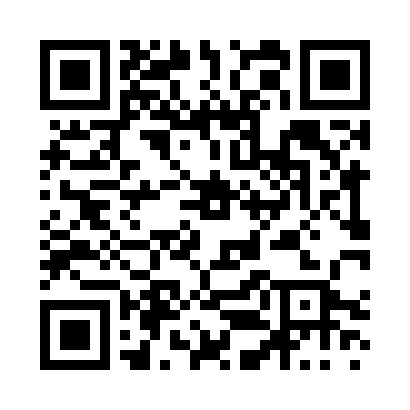 Prayer times for Kasahegy, HungaryWed 1 May 2024 - Fri 31 May 2024High Latitude Method: Midnight RulePrayer Calculation Method: Muslim World LeagueAsar Calculation Method: HanafiPrayer times provided by https://www.salahtimes.comDateDayFajrSunriseDhuhrAsrMaghribIsha1Wed3:335:3612:485:508:009:552Thu3:315:3412:485:508:029:573Fri3:285:3312:485:518:039:594Sat3:265:3112:475:528:0410:025Sun3:235:3012:475:538:0610:046Mon3:215:2812:475:538:0710:067Tue3:195:2712:475:548:0810:088Wed3:165:2612:475:558:0910:109Thu3:145:2412:475:568:1110:1210Fri3:125:2312:475:578:1210:1411Sat3:095:2212:475:578:1310:1612Sun3:075:2012:475:588:1410:1913Mon3:055:1912:475:598:1610:2114Tue3:025:1812:475:598:1710:2315Wed3:005:1712:476:008:1810:2516Thu2:585:1512:476:018:1910:2717Fri2:555:1412:476:028:2110:2918Sat2:535:1312:476:028:2210:3119Sun2:515:1212:476:038:2310:3420Mon2:495:1112:476:048:2410:3621Tue2:475:1012:476:048:2510:3822Wed2:455:0912:476:058:2610:4023Thu2:425:0812:486:068:2710:4224Fri2:405:0712:486:068:2810:4425Sat2:385:0612:486:078:2910:4626Sun2:365:0612:486:088:3110:4827Mon2:345:0512:486:088:3210:5028Tue2:335:0412:486:098:3310:5229Wed2:315:0312:486:098:3310:5430Thu2:295:0312:486:108:3410:5631Fri2:275:0212:496:118:3510:57